452414, Акбирҙе ауылы, Газпром урамы, 21                                                  452414, с.Акбердино, ул. Газпромовская, 21Тел.8 (34795) 2-51-01, факс 2-51-03                                                                           Тел.8 (34795) 2-51-01, факс 2-51-03e-mail: akberdino_igln@ mail.ru                                                                                 e-mail: akberdino_igln@ mail.ru_____________________________________________________________________________________________ҠАРАР                                                                          РЕШЕНИЕСовета сельского поселения Акбердинский сельсовет муниципального района Иглинский район Республики Башкортостан четвертого созываОб утверждении Положения о создании условий для организации досуга и обеспечения жителей сельского поселения Акбердинский сельсовет услугами организаций культурыВ соответствии с Законом Республики Башкортостан от 16 июля 2007 года № 453-з «О муниципальной службе в Республике Башкортостан», Совет сельского поселения Акбердинский сельсовет муниципального района Иглинский район Р Е Ш И Л:1. Утвердить Положение о создании условий для организации досуга и обеспечения жителей сельского поселения Акбердинский сельсовет услугами организаций культуры, согласно приложению к настоящему Решению.2. Опубликовать настоящее Решение на официальном сайте Администрации сельского поселения Акбердинский сельсовет муниципального района Иглинский район Республики Башкортостан.Глава сельского поселения                                                   А.З. Сатаев16 июня 2017 г.№ 285ПОЛОЖЕНИЕ о создании условий для организации досуга и обеспечения жителей сельского поселения Акбердинский сельсовет услугами организаций культуры1. Общие положенияПоложение о создании условий для организации досуга и обеспечения жителей сельского поселения Акбердинский сельсовет услугами организаций культуры (далее по тексту - Положение) разработано в соответствии с Федеральным законом от 06.10.2003 г. № 131-ФЗ «Об общих принципах организации местного самоуправления в Российской Федерации», Законом Российской Федерации от 09.10.1992 № 3612-1 «Основы законодательства Российской Федерации о культуре», Уставом сельского поселения Акбердинский сельсовет.2. Цели и задачи настоящего Положения2.1. Настоящее Положение устанавливает порядок создания условий для организации досуга и обеспечения жителей сельского поселения Акбердинский сельсовет услугами организаций культуры.2.2. Основными задачами в сфере организации досуга и обеспечения жителей сельского поселения услугами организаций культуры являются:· развитие исторически сложившейся сети учреждений культуры в целях сохранения целостного культурного пространства;3. Основные понятия, используемые в настоящем Положении· организация культуры - организация, созданная учредителем (собственником или уполномоченным им органом) для осуществления культурной деятельности некоммерческого характера, финансируемая им полностью или частично и пользующаяся имуществом учредителя на праве оперативного управления;· культурная деятельность - деятельность по сохранению, созданию, распространению и освоению культурных ценностей, предоставлению культурных благ населению в различных формах и видах;· культурные блага - условия и услуги, предоставляемые организациями, другими юридическими и физическими лицами для удовлетворения гражданами своих культурных потребностей;· культурные ценности - нравственные и эстетические идеалы, нормы и образцы поведения, языки, диалекты и говоры, национальные традиции и обычаи, исторические топонимы, фольклор, художественные промыслы и ремесла, произведения культуры и искусства, результаты и методы научных исследований культурной деятельности, имеющие историко-культурную значимость здания, сооружения, предметы и технологии, уникальные в историко-культурном отношении территории и объекты;· творческая деятельность - создание культурных ценностей и их интерпретация.Иные понятия, используемые в данном Положении, применяются в соответствии с действующим законодательством, регулирующим вопросы сферы культуры.4. Обеспечение условий для организации досуга и обеспечения жителей услугами организаций культуры.5. Направления развития организации досуга и обеспечения жителей услугами организаций культуры.В целях организации досуга и обеспечения жителей услугами организаций культуры на территории сельского поселения могут создаваться и действовать в соответствии с действующим законодательством Российской Федерации организации культуры различных организационно-правовых форм и форм собственности по следующим направлениям:· художественная литература;· сценическое, театральное, музыкальное, изобразительное и декоративно-прикладное искусство, фотоискусство, дизайн, кинематография, другие виды и жанры искусства;· телевидение, радио и другие аудиовизуальные средства в части создания и распространения культурных ценностей;6. Полномочия органов местного самоуправления сельского поселения по обеспечению условий для организации досуга и обеспечения жителей сельского поселения услугами организаций культуры6.1. Совет депутатов сельского поселения:6.1.1. принимает нормативные правовые акты в области организации досуга и обеспечения жителей сельского поселения услугами организаций культуры;6.1.2. утверждает в рамках бюджета сельского поселения на текущий финансовый год расходы на организацию досуга и обеспечение жителей сельского поселения услугами организаций культуры;6.1.3. вправе устанавливать льготы для отдельных категорий населения при предоставлении услуг муниципальных учреждений культуры.6.2. Глава сельского поселения:6.2.1. включает вопросы организации досуга и обеспечения жителей сельского поселения услугами организаций культуры в соглашения по социальным проблемам и охране труда, организует контроль над выполнением таких соглашений и программ организации досуга и обеспечения жителей сельского поселения услугами организаций культуры;6.2.2. принимает решение о создании, реорганизации и ликвидации автономных учреждений культуры и досуга;6.2.3. утверждает календарные планы культурных и досуговых мероприятий муниципального образования;6.2.4. утверждает программы развития сферы культуры на территории сельского поселения, а также отчеты об их исполнении.6.3. Администрация сельского поселения:6.3.1. осуществляет исполнительно-распорядительные функции в сфере организации досуга и обеспечения жителей услугами организаций культуры;6.3.2. управляет и распоряжается имуществом культурно-досугового назначения, находящегося в муниципальной собственности, в порядке, определенном Советом депутатов сельского поселения;6.3.3. осуществляет управление муниципальными учреждениями культурно-досугового назначения;6.3.4. создает условия для использования организациями культуры финансовых, материально-технических и информационных ресурсов сельского поселения;6.3.5. создает условия для строительства и содержания культурно-досуговых объектов на территории сельского поселения;6.3.6. финансирует содержание учреждений культурно-досугового назначения, клубных формирований, учрежденных администрацией сельского поселения;6.3.7. финансирует подготовку, обеспечение и проведение досуговых и культурно-массовых мероприятий на территории сельского поселения;7. Организация досуга и обеспечение жителей сельского поселения услугами организаций культуры7.1. Организация информационно-просветительской работы в сфере организации досуга и обеспечения жителей сельского поселения услугами организаций культуры.7.1.1. Размещение информации и рекламы в средствах массовой информации, на интернет-сайтах, информационных щитах и стендах в жилом фонде об услугах в области культуры и досуга, планируемых мероприятиях;7.1.2. издание и распространение информационной печатной продукции по вопросам услуг в области культуры и досуга, планируемых мероприятиях по месту жительства;7.1.3. организация и проведение различных форм культурно-просветительской, культурно-массовой, художественно-просветительской и досуговой деятельности, доступных различным социальным группам населения;7.1.4. обеспечение выравнивания доступа к культурным ценностям и информационным ресурсам различных групп граждан;7.1.5. обеспечение эффективности и качества предоставляемых населению культурных услуг.7.2. Организация досуговых и культурно-массовых мероприятий7.2.1. Подготовка календарного плана культурно-массовых и досуговых мероприятий с учетом муниципальной целевой программы развития сферы культуры на территории сельского поселения, государственных праздников, памятных дат и занятости детей и подростков в каникулярное время;7.2.2. организация и проведение фестивалей, праздников, конкурсов, смотров, выставок и других мероприятий в сфере культуры на территории сельского поселения;7.2.3. проведение культурных мероприятий.7.3. Культурно-досуговая деятельность. Основные мероприятия, направленные на расширение и качество предлагаемых услуг.7.3.1. Содержание учреждений культуры, оплата труда работников осуществляются в порядке, определенном законодательством.7.3.2. Сохранение возможности доступа всех социальных слоев населения, в том числе маломобильных групп, к ценностям отечественной и мировой культуры;7.3.3. обеспечение разнообразия культурной жизни и доступности услуг учреждений культуры для маломобильных групп населения;7.3.4. сохранение и развитие культурной среды города, обеспечение доступности культурных благ для всех социальных слоев населения, в том числе маломобильных групп;7.3.5. вовлечение в культурно-досуговую деятельность всех социальных слоев населения, в том числе маломобильных групп.7.3.6. предоставление на льготной основе услуг организаций культуры социально незащищенным слоям населения.7.4. Развитие материально-технической базы организаций культуры7.4.1. Обеспечение надлежащего содержания и свободного доступа населения ко всем областям культурной деятельности, на открытые площадки и в учреждения культуры, находящиеся в собственности сельского поселения;7.4.2. реконструкция и модернизация уже имеющихся и строительство новых объектов и открытых площадок культуры и досуга;7.4.3. создание комфортной социокультурной среды посредством развития, укрепления и модернизации материально-технической базы муниципальных учреждений культуры.8. Финансовое обеспечение условий для организации досуга и обеспечения жителей сельского поселения услугами организаций культуры.8.1. бюджетные ассигнования из бюджета сельского поселения;8.2. добровольные пожертвования физических и юридических лиц;8.3. доходы от расширения сферы оказания платных услуг по основному виду деятельности учреждений культуры;8.4. иные источники, не запрещенные законодательством Российской Федерации.9. Заключительные положенияНастоящее Положение вступает в силу со дня его официального опубликования.Башҡортостан Республикаhы Иглин районымуниципаль районыныңАкбирҙе ауыл  советыауыл биләмәhеСоветы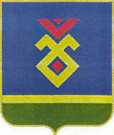 Советсельского поселения Акбердинский сельсовет муниципального района Иглинский районРеспублики БашкортостанПриложение к Решению Советасельского поселения Акбердинский сельсовет муниципального района Иглинский район Республики Башкортостанот « 16 » июня 2017 г. № 285